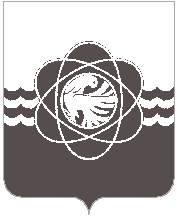 П О С Т А Н О В Л Е Н И Еот  27.10.2022 № 917	В связи с кадровыми изменениямиАдминистрация муниципального образования «город Десногорск» Смоленской области постановляет: 1. Внести в постановление Администрации муниципального образования «город Десногорск» Смоленской области от 22.01.2021 № 30 «Об утверждении состава административной комиссии муниципального образования «город Десногорск» Смоленской области» (ред. от 14.09.2021 № 850, от 04.04.2022 № 222, 24.06.2022 № 440, от 31.08.2022                  № 626) следующее изменение:- в приложении «Состав административной комиссии муниципального образования «город Десногорск» Смоленской области» в позиции «Шахмуть Григорий Владимирович» слова «инженер 1 категории Смоленской АЭС» заменить словами «эксперт административно-хозяйственного отдела Смоленской АЭС».2. Отделу информационных технологий и связи с общественностью (Е.М. Хасько) разместить настоящее постановление на сайте Администрации муниципального образования «город Десногорск» Смоленской области в сети Интернет.3. Контроль исполнения настоящего постановления оставляю за собой.Глава муниципального образования«город Десногорск» Смоленской области			               А.А. НовиковО внесении изменения в постановление Администрации муниципального образования «город Десногорск» Смоленской области от 22.01.2021 № 30 «Об утверждении состава административной комиссии муниципального образования «город Десногорск» Смоленской области»